Муниципальное образовательное учреждение дополнительного образования«Межшкольный учебный центр Кировского и Ленинского районов»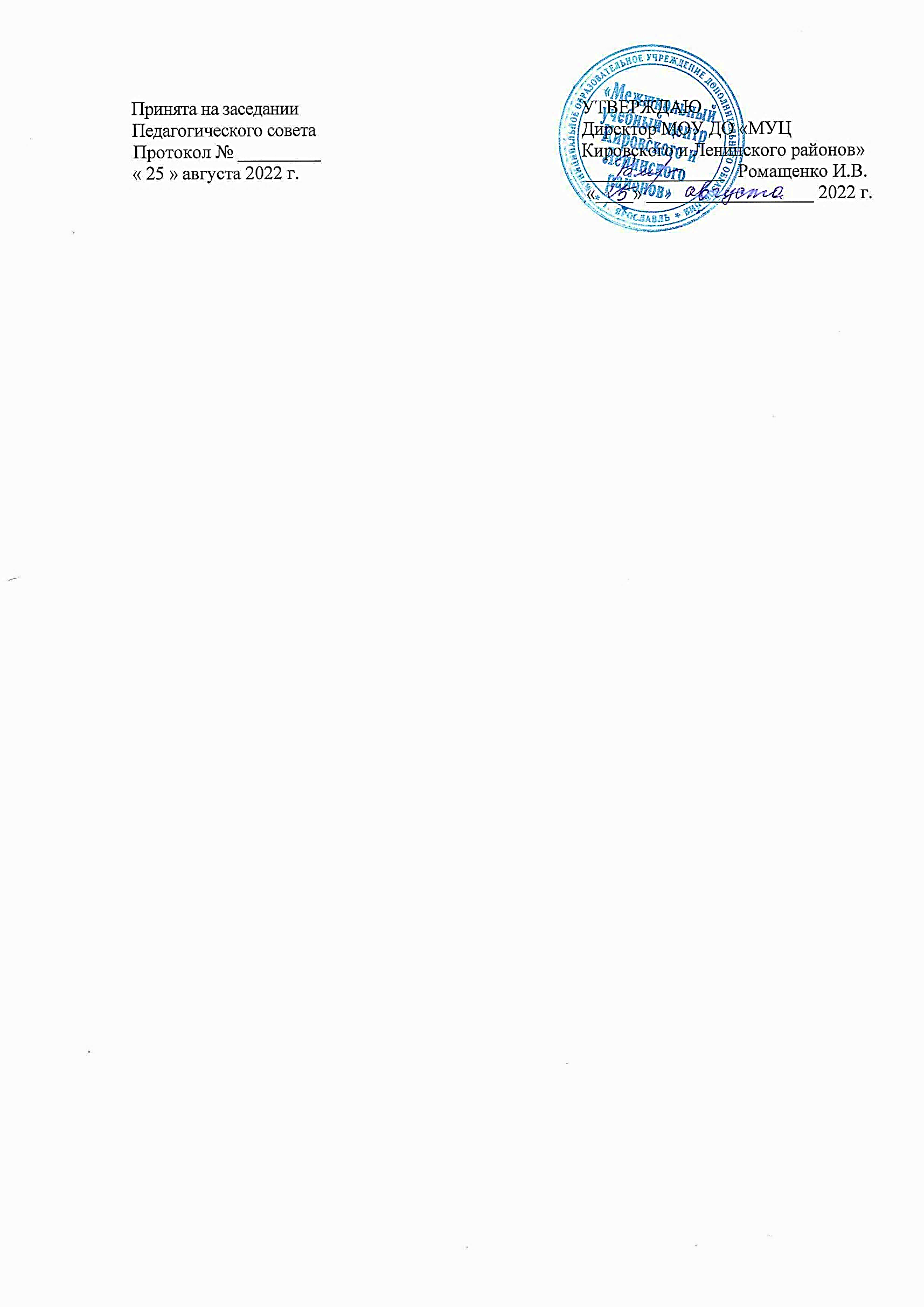 Социально-гуманитарная направленностьДополнительная общеобразовательная общеразвивающая программа«Познавайка»возраст детей:  6-11 летсрок реализации:  1 годАвторы – составители программы:Кудрявова Ольга Борисовна, Сазикова Ольга Вячеславовна,Кодинцева Лидия Александровна,педагоги дополнительного образованияЯрославль, 2022Оглавление Пояснительная записка ….......…………………………………………………3Учебный план ……………………………………….……….......……………..9Содержание программы………………………………………………........….11Содержание блока «Замечательные детки»….…………………………11Содержание блока «Заповедные тропы»..………....……………………12Содержание блока «Песочные картинки» ……………..……………….16Содержание блока «Азбука дорожной безопасности» ...………………18Обеспечение программы ……………………………………………………....20Мониторинг образовательных и воспитательных результатов……………...24Библиографический список ……………………………………………..…….29Приложения .……………………………………………………………………32Пояснительная записка	Концепция дополнительного образования предусматривает развитие личности ребенка с учетом его индивидуальных особенностей в физической, психической и эмоциональной сферах.Основной задачей системы общего и дополнительного образования является воспитание всесторонне развитой гармонической личности. В связи с этим особую важность приобретают учебные программы, формирующие духовность подрастающего поколения, приобщающие к общечеловеческим ценностям.Младший школьный возраст - этот период, когда начинается процесс социализации, устанавливается связь ребенка с ведущими сферами бытия: миром людей, природы, предметным миром. Этот возраст является периодом интенсивного развития и качественного преобразования познавательных процессов. Именно возраст младшего школьника имеет огромные потенциальные возможности для развития творческих способностей, так как уже есть в наличии собственные жизненные впечатления, накоплен немалый художественный опыт, ребенок имеет определенный уровень знаний, умений и навыков, а значит, обладает способностью к мыслительным операциям, т.е. расположен к анализу. Поэтому возникла необходимость создания в рамках дополнительного образования  программы для младших школьников «Познавайка». Авторская дополнительная общеобразовательная общеразвивающая программа «Познавайка» ознакомительного уровня носит профориентационный характер и имеет социально-гуманитарную направленность. Основные нормативно-правовые документы, на которые опирается программа:Федеральный закон от 29.12.2012 г. № 273-ФЗ «Об образовании в Российской Федерации»;Федеральный закон от 31.07.2020 № 304-ФЗ «О внесении изменений в Федеральный закон «Об образовании в Российской Федерации» по вопросам воспитания обучающихся;Федеральный проект  «Успех каждого ребенка» от 07 декабря 2018 г.;Приказ Министерства просвещения РФ от 9 ноября 2018 г. № 196 «Об утверждении Порядка организации и осуществления образовательной деятельности по дополнительным общеобразовательным программам»;«Концепция организационно-педагогического сопровождения профессионального самоопределения обучающихся в условиях непрерывности образования».Концепция развития дополнительного образования детей до 2030 года (постановление Правительства от 31 марта 2022 года N 678-р);Приказ Министерства образования и науки Российской Федерации от 23.08.2017 г. № 816 «Об утверждении Порядка применения организациями, осуществляющими образовательную деятельность, электронного обучения, дистанционных образовательных технологий при реализации образовательных программ»;Методические рекомендации по реализации дополнительных общеобразовательных программ с применением электронного обучения дистанционных образовательных технологий по организации дистанционного обучения. Министерство просвещения 31.01.2022;Письмо Минобрнауки России от 11.12.2006 г. № 06-1844 «О примерных требованиях к программам дополнительного образования детей»Целевая модель развития региональных систем дополнительного образования детей (приказ министерства просвещения РФ от 03.09.2019 №467);Санитарные правила СП 2.4.3648-20 «Санитарно-эпидемиологические требования к организациям воспитания и обучения, отдыха и оздоровления детей и молодежи» постановление главного государственного санитарного врача РФ от 28 сентября 2020 года N 28;Государственная программа Ярославской области «Развитие образования в Ярославской области» на 2021 - 2024 годы;ОЦП «Развитие дополнительного образования детей в Ярославской области» на 2019–2024 годы.В результате процессов, происходящих в современном обществе, складывается новый социальный заказ, а именно — формирование творческой, социально адаптированной личности, способной понимать общечеловеческие ценности, гордиться достижениями отечественной культуры и искусства, способной к созиданию.Актуальностьпрограммы обусловлена высокой значимостью социально-гуманитарного и художественно-эстетического сопровождения детей на этапе развития их творческих способностей и эмоционально-волевой сферы и определяется запросом  родителей на изучение основ разнонаправленных блоков, которые позволяют решать проблему социализации, адаптации и профессионального самоопределения детей младшего школьного возраста.Она формирует положительный эмоциональный фон в процессе самостоятельной деятельности ребенка, создавая ситуацию успеха путем подбора посильных для каждого возраста и каждого конкретного ребенка видов заданий.Повышается самооценка за счёт возможности самоутвердиться путём достижения определённых результатов в соревновательной деятельности, ребята могут научиться достойно воспринимать свои успехи и неудачи, что позволит детям адекватно воспринимать окружающую действительность. Новизна программы заключается в том, что в основе программы лежит идея использования в обучении собственной активности учащихся, их способности к продуктивному воображению и мышлению, что дает возможность эффективно решать задачу общего развития ребенка. Использование программы позволяет стимулировать способности детей к образному и свободному восприятию окружающего мира, который развивает и обогащает его.Из пассивного субъекта образовательного процесса он превращается в активный объект, который сам добывает знания, сам делает выводы и отрывает для себя удивительные, интересные и  увлекательные явления окружающего мира. Педагогическая целесообразностьпрограммы заключается в обеспечении наибольшей личностной направленности, создание условий для творческой самореализации учащихся и обеспечении комфортной психологической атмосферы. Она обусловлена также необходимостью формирования у учащихся потребности в постоянном самообразовании, повышения общей культуры, расширения кругозора, создания условий для творческой практической деятельности учащихся. Особенностью программы является универсальность содержания для разных возрастных категорий, а также уникальность в обеспечении условий для индивидуального развития творческого потенциала ребенка.Характерной особенностью данной программы является то, что она даёт возможность  каждому	 ребёнку при освоении стандартного набора программных инструментов осуществлять самостоятельный выбор конкретного содержания своих работ по определенной тематике. Такой подход позволяет учитывать интересы и склонности ученика, что приводит к более глубокому раскрытию его способностей и усилению эффективности деятельности.Индивидуальный характер работы позволяет осваивать способы действия каждому обучающемуся в своем темпе.Программа легко может быть адаптирована к детям с ОВЗ или учеников с высокими образовательными потребностями за счет изменения количества практических заданий и их уровня сложности. Её можно рассматривать как элемент ранней профориентации, поскольку дети знакомятся с основными этапами работы представителей разных профессий. В содержании ДООП отражены традиционные воспитательные мероприятия, проводимые в объединении в рамках воспитательной программы МУЦ.Воспитание является неотъемлемым, приоритетным аспектом образовательной деятельности, логично «встроенным» в содержание учебного процесса, поэтому в содержание программы включен воспитательный компонент. Цель воспитания - личностное развитие обучающихся, проявляющееся в освоении обучающимися социально значимых знаний и приобретении опыта социального взаимодействия, направленных на формирование гражданской идентичности, патриотизма, гражданской ответственности, чувства гордости за историю России, воспитание культуры межнационального общения.При переходе центра на дистанционное обучение в программу могут быть внесены корректировки в части форм, методов обучения и контроля, видов практических заданий, времени занятий. Обучение может проводиться в очной форме в режиме онлайн или заочной в режиме оффлайн.В основу программы положены научные принципыорганизации педагогического процесса:системность;гуманизация;междисциплинарная интеграция; дифференциация;мотивация через игру;доступность и познавательность.Программа состоит из 4 блоков «Замечательные детки»«Заповедные тропы»«Песочные картинки»«Азбука дорожной безопасности»Цель программы – опираясь на индивидуальный подход, развивать инициативу и творчество детей в атмосфере успешности и положительного эмоционального фона.1 блок «Замечательные детки»Цель: формировать у обучающимися коммуникативные навыки и знания о новыхсоциальных ролях.Задачи:Обучающие:формировать представление о способах взаимодействия;Развивающие:развивать творческое воображение обучающихся;развивать   способность   справляться   с   психологическим   напряжением   ипсихологическими зажимами.Воспитательные:формировать позитивное отношение к здоровому и социально активному образу жизни;формировать установки на доброжелательное отношение в детском коллективе.2 блок «Заповедные тропы»Цель: познакомить учащихся с основными понятиями и объектами биологии, ботаники, экологии.Задачи:Образовательная:расширить знания в области биологии и экологии.расширить знания о сущности и особенностях объектов, процессов и явлений природы родного краяВоспитательная:формировать экологическую культуру и чувство ответственности за состояние окружающей среды. воспитывать у учащихся потребность в общении с природой.Развивающая:•	развивать экологическое мышление и познавательную мотивациюразвивать познавательный интерес к природе своего края.3 блок «Песочные картинки»Цель – социализировать и адаптировать детей в коллективе через развитие творческих способностей посредством работы в технике рисования песком.Задачи:обучающие:Познакомить с различными техниками рисования песком. Научить свободному владению кистями обеих рук.развивающие:Развивать мелкую моторику пальцев рук, их тактильные ощущения. Помочь детям осознать свои задатки и способности.воспитательные:Формировать художественно-эстетический вкус у детей.Формировать умение организовывать свою деятельность.4 блок «Азбука дорожной безопасности»Цель: развить социально адаптированную личность, владеющую основами культуры поведения на улице и привычкой соблюдения правил дорожного движения.                                                                   Задачи:обучающиерасширить общий кругозор по проблеме безопасного поведения на улицах и дорогах; научить основным правилам дорожного движения;развивающиеформировать устойчивый навык наблюдения в различных ситуациях дорожного движения;совершенствовать знания учащихся в области безопасного поведения на дорогах;воспитательныеформировать  в  детях культуру  поведения на дорогах и улицах.формировать мотивацию к безопасному поведению.Программа рассчитана на 1 год обучения. Занятия проводятся 4 раза в неделю по 2учебных часа. Объем каждого блока 36 часов. Общим объемом 144 часа в год. Возраст детей 6-11 лет. Условия	набора детей	 в коллектив: принимаются все желающие. Наполняемость в группах составляет 7 - 20 человек   как одного, так и разного возраста.Ожидаемые результаты освоения программы.Программа предусматривает формирование у обучающихся умений и навыков, универсальных способов деятельности и ключевых компетенций. Обучающиеся овладеют теоретическими знаниями и практическими умениями и навыками, предусмотренными программой в соответствии с изучаемыми блоками. Результаты обученияВ результате освоения программы обучающиеся будут1 блок «Замечательные детки»В результате освоения программы обучающиеся будутзнатьформы проведения активного досуга с помощью игр,методы и приемы актерского мастерства,приемы ораторского мастерства,уметь применять невербальные и предметные способы взаимодействия между людьми,пользоваться профессиональной этикой артистов,взаимодействовать с аудиторией разного школьного возраста, иметь навыкитворческого подхода для решения разных образовательных задач,коллективного взаимодействия в разных социальных группах.2 блок «Заповедные тропы»Обучающиеся овладеют теоретическими знаниями и практическими умениями, и навыками, предусмотренными программой, будутзнать: видовой состав растений Ярославского края (основные представители);видовой состав животных Ярославского края (звери, птицы, пресмыкающиеся, земноводные, беспозвоночные – основные представители);особо охраняемые природные объекты Ярославской области;основные понятия экологии, биологии, зоологии;экологические проблемы Ярославской области;уметь:проводить простые опыты;делать натуралистические зарисовки;проводить несложные исследования;иметь представления:об экологических взаимосвязях и экологическом равновесии в природе;об экологической обстановке в мире и видах антропогенного загрязнения.3 блок «Песочные картинки»По окончании модуля обучающиеся будут знать: - историю возникновения и развития песочной анимации;- устройство песочного стола; - технику работы на песочном столе;- технологию работы с различными материалами и инструментами на песочном столе; - основы композиции,  перспектива рисунка.-основы композиции рисунка,  - технологии создания сюжета для песочной анимации;уметь: - рисовать песком разными техниками,- рисовать геометрические фигуры, силуэты объектов, - рисовать  птиц и животных по картинкам.- составлять композиции для статичных и динамичных композиций;- разрабатывать сюжет и воплощать его на экране;4 блок «Азбука дорожной безопасности»По окончанию курса учащихся будутзнать:все безопасные места перехода проезжей части в районе школы;все сигналы светофора и их значение;все виды перекрёстков и правила перехода проезжей части на них;правила перехода проезжей части;уметь:применять на практике основные правила перехода проезжей части;перейти улицу, дорогу с односторонним движением;Результаты развитияУ обучающихся разовьётся творческое воображение, способность справляться с психологическим напряжением и психологическими зажимами; мелкая моторика пальцев рук и свободное владение кистями обеих рук; экологическое мышление и познавательная мотивация; навыки учащихся в области безопасного поведения на дорогахРезультаты воспитанияУ обучающихся будут сформированы позитивное отношение к здоровому и социально активному образу жизни с помощью вовлечения в различные виды игр и установки на доброжелательное отношение в детском коллективе; экологическая культура и чувство ответственности за состояние окружающей среды; 	умение организовывать свою деятельность; культура поведения на дорогах и улицах и мотивация к безопасному поведению на улице. Реализация воспитательных мероприятий даст возможность обучающимся получить представления о государственных праздниках, памятных датах России, о примерах исполнения гражданского и патриотического долга, о личной и общественной безопасности.Формами подведения итогов реализации программы на всех этапах обучения являются викторины, кроссворды, выполнение практических заданий; участие в конкурсах.Формой итоговой аттестации учащихся является1 блок - игра-викторина.2 блок -  викторины.3 блок -  зачетные рисунки по тематике разделов.4 блок -  праздник.Учебный план1 блок «Замечательные детки»2 блок «Заповедные тропы»3 блок «Песочные картинки»4 блок «Азбука дорожной безопасности»Содержание программы  1 блок «Замечательные детки»Вводное занятиеТеория. Знакомство с программой.Инструктаж по охране труда и пожарнойбезопасности. Правила поведения на занятиях.Знакомство с понятиями «игра», «игровая деятельность».Практика. Показ видеофрагментов отдельных развлекательных и познавательныхмероприятий, обсуждение. Входная диагностика.Игры на знакомство и сплочение «Жизнь замечательных детей»Теория.Невербальные и предметные способы взаимодействия между людьми.Формы и способы проведения активного досуга с помощью игр. Традиционные народные праздники и праздники мира.Знакомство с понятиями «викторина», «шоу», «игровая программа», «фольклор», «сценарий мероприятия».Практика. Показ видеофрагментов отдельных развлекательных и познавательныхмероприятий, обсуждение. Графические упражнения по изготовлению плакатов, зарисовок, коллажей. Игровые программы: «Дружные ребята», «Как я провёл лето», «Шарах-шоу», «День рождения на Пиратском острове» (ко Дню осенних именинников),23 февраля «Солдат умом и доблестью богат», «В гостях у Уха и Плюха» (ко Дню весенних именинников)Игровая фольклорная программа «Осенины» Танцевально-развлекательная новогодняя программа «Мороз-шоу». Самая романтичная программа «Мини-Валентинки». Программа для настоящих девчонок «Незабудки» (ко Дню 8 марта). Танцевально-развлекательная программа для юморных деток «Тип-Топ дискотека»Интеллектуальные игры «Наши тихие игры»Теория. Понятия «интеллект», «логика», «мышление», «кругозор», «эрудиция». Виды интеллектуальных увлечений.Практика.	Тренинги	на	развитие	внимательности	и	наблюдательности.Упражнения на развитие логики и мышления. Работы по подготовке мероприятий.Игровая программа-тренинг на развитие внимания и наблюдательности «Следопыты». Сезонный цикл эрудит-программы «Большие буквы» (осень, зима, весна). Эрудит–программа «Снежная академия». Сезонный цикл игр-викторин «Вопрос на засыпку» (осень, зима, весна)Эрудит-программа для умных деток «Весёлые экзамены». Игра-викторина ко Дню Космонавтики «Дорога в космос!». Сезонный цикл игр-викторин «Загадалки» (зима, весна)Спортивные игры «Спортивные ребята»Теория. Народные подвижные игры. Виды подвижных игр. История олимпийского движения. Основные виды спорта.Практика. Показ видеофрагментов отдельных спортивных мероприятий и ихобсуждение. Работы по подготовке мероприятий. Организация и проведение спортивных развлекательных программ: игровая программа «Прыг-скок-команда», по народным подвижным играм «Занималки», для юных олимпийцев «Быстрее! Выше! Смешнее!», игровая программа «По тропе следопытов», развлекательная программа «Снежные забеги», программа для бесстрашных деток «Джунгли зовут!», Фольклорная оздоровительная программа «Как на масляной неделе…»Игры на развитие творческих способностей «Играем в театр!»Теория. беседы о театре,методах и приемах актерского мастерства,ораторскогоискусства; знакомство с понятиями «творчество», «творческость» (креативность), «оратор», «кастинг», «взаимодействие».Практика. Тренинги по актерскому мастерству и взаимодействию.Показвидеофрагментов отдельных спектаклей и развлекательных театрализованных мероприятийих обсуждение. Организация и проведение игровых творческих встреч «Крестики-нолики», «Крестики-нолики: реванш».Работы по подготовке игровых программ «Внимание: кастинг!», «Внимание! Снимается кино!». Творческая программа для понятливых деток «Крокодил».6. Воспитательные мероприятияТеория.  Традиции, что они значат в создании коллектива. Важные даты в истории государства. Их значение, история. Профилактика безопасного поведения на дороге. Тематические занятия: «День Рождения», «Международный женский день», «Город-герой – Ленинград», «Внедорожная азбука».Практика. Подготовка и проведение тематических занятий. Игровая программа для осенних и зимних именинников «День Рождения на Пиратском острове». Игровая поздравительная программа для девочек «Незабудки».  Игра «Разведчики: прорыв блокады». Викторина.Итоговое занятиеПрактика. Викторина. Итоговая диагностика.2 блок «Заповедные тропы»1.  Вводное занятиеТеория. Техника безопасности при работе с разными приборами (увеличительными, ножницами, и пр.), правила поведения, правила внутреннего распорядка в учреждении, примерный план работы на год. Практика. Входной мониторинг знаний. Игра «Что вы знаете о природе?». Викторина. 2. Основы биоэтикиТеория. Биоэтика как наука. Основные законы биоэтики. 4 октября – день защиты животных. Всемирные общественные организации, занимающиеся охраной природы и защитой животного мира. Практика. Фильм про WWF, просмотр презентации «многообразие животного мира», «живая планета». Подготовка ко Дню защиты животных. Рисунки по впечатлениям от просмотренных фильмов. Природа осенью3.1 Почвенная среда обитанияТеория. Характеристика и основные свойства почвенной среды обитания. Слои почвы. Понятие о почвенных горизонтах.  Причина их появления. Виды почвенных горизонтов. Почва как среда обитания живых организмов.Понятие «плодородие». Перегной или гумус, причины возникновения гумусаи его роль в плодородии почвы. Типы почв. Плоды и семена как результат плодородия почвы.Что скрывает в себе почва. Механический состав почвы. Понятие «окаменелости». Что такое «чёртов палец»? Древние моллюски – аммониты и белемниты как пример головоногих моллюсков юрского периода, обитающих на территории современной Ярославской области. Что такое мел? Состав мела, его образование. Почва – биокостное многокомпонентное тело, или оболочка Земли. В почве присутствуют разнообразные газы, в том числе кислород, вода, микроорганизмы, перегной, песок и глина.  Почва – среда обитания живых организмов. Почвенная микро, мезо и мегафауна.Осенняя «спячка» насекомых. Основные представители энтомо фауны Ярославской области. Насекомые почвы.Практика. Взятие на территорию парка среза почвы – пробы грунта с помощью лопаточки. Осмотр пробы. Осмотр почвенного среза. Ролевая игра на закрепление полученных знаний «слепой крот». Исследование плодородного слоя почвы под лупой (из заранее приготовленной пробы). Описание его структуры.  Изучение коллекции плодов и семян, описание, зарисовки в блокнот. Изготовление простой поделки из заранее принесённых детьми овощей/фруктов. Сбор экспонатов – поделок из фруктов и овощей для участия в конкурсе «Юннат».Осмотр образцов почвы «на ощупь». Определение механического состава почвы путём раскатывания увлажнённой почвы на листе бумаги. Осмотр окаменелостей – древних моллюсков из коллекции, описание, зарисовки в блокнот. Просмотр фрагмента фильма «море юрского периода». Исследование структуры мела при увеличении. Опыты на определение кислорода и воды. Изучение почвенного раствора при увеличении, осмотр под лупой, описание. Осмотр под микроскопом капли почвенного раствора.  Просмотр видеофрагмента «обитатели почвы». Рисунок в блокноте «микроскопические животные почвы».Экскурсия в осенний парк «в поисках насекомых». Зарисовки в блокноты. Игра на закрепление полученных знаний «Отгадай насекомое». Игра-дискуссия «Что будет, если насекомые исчезнут?»3.2 Наземно-воздушная среда обитанияТеория. Основные характеристики и свойства наземно-воздушной среды обитания. Видовой состав живых организмов, населяющих данную среду обитания Растения осенью. Увядание листьев, его причины. Листопад. Разрушение хлорофилла. Видовой состав орнитофауны городской черты. Приспособления птиц к полёту. Строение пера птицы на примере коллекции перьев. Сокращение численности лесов по всей Земле – глобальная экологическая проблема. Что даёт Человеку Лес? Чем Человек платит взамен? Понятие «фотосинтез».Основные причины голода и гибели птиц в осенне-зимний период. Значение подкормки птиц и изготовления кормушек. Как изготовить правильную кормушку? Виды кормов для разных птиц.Млекопитающие Ярославских лесов. Видовой состав млекопитающих. Примеры животных, впадающих в зимнюю спячку. Практика. Просмотр видеофрагмента «причины увядания листьев», прогулка на прилегающую к Центру территорию и сбор листьев. Зарисовки в блокнот. Составление гербария местной флоры.Экскурсия – наблюдение за птицами города – синантропами. Зарисовки в блокнот. Описание увиденного. Осмотр пера птицы в лупу (на примере коллекции перьев). Зарисовки в блокнот. Игра – пантомима «Изобрази птицу».Просмотр видеофрагмента «Леса – лёгкие нашей планеты». Осмотр спилов древесины разных деревьев. Подсчёт возраста дерева по годовым кольцам. Игра на определение вида дерева по описанию. Разработка проекта к акции «Больше кислорода» и обсуждение проблемы бесконтрольной вырубки деревьев. «Мозговой штурм». Зарисовки в блокнотах. Стих «Покормите птиц зимой», его обсуждение. Просмотр видеофрагмента «Как правильно изготавливать кормушку». Изготовление кормушки из тетра пакетов. Укрепление изготовленных кормушек на деревьях. Заполнение кормушек кормом. Наблюдение. Экскурсионная поездка в музей природы родного края при МОУ ДО «Радуга», осмотр, наблюдение, обсуждение, зарисовки в блокноты увиденных животных. 3.3 Организменная среда обитанияТеория. Основные характеристики и свойства организменной среды обитания. Экто- и эндопаразиты. Блоха – как пример эктопаразитизма.Трутовики.Практика. Изучение препарата блохи и червя под микроскопом. Зарисовки в блокнот. Экскурсия в парк, поиски и сбор трутовиков. Наблюдение, описание, зарисовки в блокнот.3.4 Водная среда обитанияТеория. Основные характеристики и свойства водной среды обитания. Водные экосистемы. Жизнь в капле воды. Экосистема аквариума. Проблемы загрязнения водоёмов и нехватки пресной воды. Проблемы загрязнения водоёмов Ярославской области. Практика. Просмотр видеофрагмента «экосистема водоёма». Обсуждение. Опыт по закладке экосистемы маленького аквариума. Зарисовки в блокнот, обсуждения. 4.  Природа зимой4.1. Почвенная среда обитанияТеория. Есть ли жизнь под снегом? Что происходит с обитателями почвы после того, как выпадает снег и почва промерзает? Вечнозелёные породы деревьев и кустарников. Видовой состав вечнозелёных деревьев, кустарников и кустарничков нашего края. Агрегатные состояния воды. Снег – твёрдое агрегатное состояние воды. Структура снега. Виды и формы снежинок. Индикация загрязнённости снегового покрова. Практика. Экскурсия в парк. Поиск в парке лиственницы, сосны и ели. Их описание, обсуждение, зарисовки в блокнот. Игра – викторина «есть ли жизнь под снегом?»Просмотр видеофрагмента «Структура снега». Рисунки в блокнот. Опыт с таянием снега. Отбор проб для изучения загрязнённости снега на разных участках (около дороги, в парке, у домов), изучение загрязнённости образцов по методике.4.2 Наземно-воздушная среда обитанияТеория. Зимняя спячка у животных. Животные ЯО, впадающие в зимнюю спячку. Зимняя спячка у зверей, пресмыкающихся, насекомых. Следопытство. Типы следов. Следы зверей и птиц. Запутывание следов. Поведение птиц на кормушках. Разные виды кормов для разных видов птиц. Видовой состав птиц в городской черте Ярославля в зимний период. Птицы – синантропы и птицы загородной черты. Мхи и лишайники Ярославской области, характеристика, примеры. Биоиндикация-метод определения степени загрязнения природной среды с помощью живых организмов (или природных сообществ). Мхи и лишайники в биоиндикации. Лихеноиндикация. Практика. Экскурсия в отдел природы Ярославского историко-архитектурного и художественного музея-заповедника Осмотр экспонатов, зарисовки. Определительные таблицы следов птиц и зверей наших краёв. Поиски в парке следов зверей и птиц. Их осмотр, зарисовки в блокнот. Определение по таблице предложенных следов. Игра «Чей след?» Наблюдение за птицами на изготовленных детьми кормушках. Подсчёт особей за определённое время. Подготовка к участию в акции «Подарите птице дом». Игра «Что это за птица?» Прогулка – наблюдение за птицами около Центра. Зарисовки в блокнот. Игра – викторина на знание видового разнообразия птиц. Подготовка эскизов рисунков к конкурсу-акции «Пернатая радуга».Определение степени загрязнения выбранных участков по видовому составу мхов и лишайников в парке, сбор экспонатов для коллекции. Зарисовки в блокнот. Природа весной5.1 Почвенная среда обитанияТеория. Таяние и сход снега весной, календарная и фенологическая весна. Процесс прорастания семян. Условия для прорастания семян в почве. Почва при таянии снега. Изучение количества влаги в почвеНулевой горизонт почвы или подстилка в разных природных сообществах. Видовой состав растений нулевого горизонта в еловом, сосновом и смешанном лесах. Нулевой горизонт почвы в городской черте. Обитатели нулевого горизонта (на примере некоторых представителей)Воздействие Человека на почву. Связь загрязнения почвы с загрязнением атмосферы и воды. Последствия загрязнения почвы. Длительность разложения в почве разных предметов (от органических до синтетических).Практика. Просмотр видеофрагмента «пробуждение природы». Опыт по созданию условий для прорастания семян (фасоль, овёс, рожь), подготовка семян к прорастанию. Зарисовки в блокнотах. Выход на выбранный опытный участок. Прикопка почвы. Осмотр прикопки. Опыт по определению количества влаги в почве. Зарисовки в блокнот. Выход в парк для изучения нулевого горизонта почвы и его обитателей в городской черте (по определителю). Зарисовки в блокнот. Игра «лилипуты». Просмотр видеофрагмента «загрязнение почвы». Подготовка к участию в передвижной выставке «ПРО отходы» - создание экспонатов из бросового материала. 5.2 Наземно-воздушная среда обитанияТеория. Первоцветы. Видовой состав первоцветов Ярославской области. Есть ли первоцветы в городе? Красная книга ЯО. Краснокнижные виды растений-первоцветов. Причина и механизм распускания почек. Роль таяния снега, воды и минеральных веществ в этом процессе. Появление первых насекомых весной. Насекомые ЯО. Насекомые – опылители. Насекомые с неполным и полным превращением в жизненном циклеКалендарные и фенологические сроки прилёта разных видов птиц в наши края. Перелётные птицы. Грачи – представители семейства Врановых. Видовой состав птиц нашего края в зимний и ранневесенний периоды (сравнение, основные примеры). Песня птицы – опознавательный знак её вида. Фонотека голосов птиц. Какие бывают песни? Гнездовья птиц.Млекопитающие наших лесов весной. Выход из зимней спячки, поиск пищи, особенности поведения.Практика. Прогулка – осмотр растений – первоцветов на примере мать-и-мачехи. Зарисовки в блокнот. Просмотр видеофрагмента «как распускаются почки». Экскурсия в парк для наблюдения за набухающими почками. Сбор веточек для опыта. Зарисовки наблюдений в блокнотах. Игра-пантомима «распускание листьев».  Экологическая игра «взаимосвязи в природе» (роль растений).Экскурсия в ЯИАХМЗ отдел природы. Экспозиция «Шестиногие хозяева планеты».Прогулка – наблюдение за перелётными птицами (на примере грачей). Как они достают себе пищу. Как выглядят. В чём отличия от галок и ворон. Наблюдение. Зарисовки. Прослушивание песен-голосов некоторых основных представителей нашей орнитофауны. Игра «Угадай, чья песенка». Игра – пантомима «Изобрази птицу».Участие в городском конкурсе – акции «Пернатая радуга». Изготовление гнездовий и плакатов.Экскурсия в МОУ ДО Ярославского юннатский центр «Радуга» живой уголок, музей природы.  Наблюдения, зарисовки. Игра на внимательность «кто самый…»5.3 Водная среда обитанияТеория. Водоёмы нашего края (самые крупные – оз. Неро, оз. Плещеево, Рыбинское водохранилище). Понятие «гидробионты». Основные представители водной фауны: моллюски, ручейники, личинки насекомых, водные жуки, дафнии, циклопы, сувойки, коловратки, инфузории. Биоиндикация с помощью гидробионтов. Водная растительность.  Проблемы и последствия загрязнения малых и крупных рек, озёр и т.д. – одна из ветвей глобальной экологической проблемы загрязнения воды.  Человек, его хозяйственная деятельность и роль в загрязнении воды. Практика. Экскурсия на водоём. Описание водоёма, поиски гидробионтов. Забор пробы воды для изучения. Сбор экспонатов для коллекции. Осмотр временного препарата «капли воды из водоёма» под микроскопом. Зарисовки, обсуждение. Игра «экологические связи в водоёме». Участие в экологической акции по уборке несанкционированного мусора.6. Воспитательные мероприятияТеория. Важные даты в жизни человека. Их значение. Что о них нужно знать. Важные даты государства. Памятные даты, национальные и международные праздники. Практика. Подготовка и проведение тематических занятий: «Всемирный день животных», «Международный день птиц», «День Волги», «Всемирный день Земли». Викторина. Конкурс рисунков. Игра-путешествие.7. Итоговое занятиеТеория. Подведение итогов усвоения образовательной программы. Практика. Игра-викторина по материалам программы. Командная игра «Эрудицион». Итоговая диагностика.3 блок «Песочные картинки»1. Вводное занятиеТеория. Знакомство с программой. Инструктаж по охране труда и пожарной безопасности.Практика. Упражнение на знакомство «Артем, артистичный». «Что это может быть?». Входная диагностика.2. Песочная геометрияТеория. История возникновения песочной анимации. Световой стол. Знакомство с материалом.Виды и свойства песка.Следы и отпечатки. Имитация различных следов. Отпечатки ладони.Виды точек и линий. Основные линии: прямая, волнистая, ломаная, завитки. Рисования линиями и штрихами. Рисование симметричных линий. Инструменты для изображения различных линий и штрихов. Геометрические фигуры.Геометрическиефигуры:треугольник,ромб, круг,угол, полукруг.Практика. Упражнения: «Следы», «Цветы-ладошки», «Петушок». Создание отпечатками различных фигур и узоров.Упражнения: «Нити», «Радуга»,«Волна». Рисование штрихов и линий разной длины, толщины, направленности и формы.Эксперименты с линией. Упражнение «Ж и обратно».Рисование симметричных и ассиметричных объектов.Рисование простейших предметов треугольной формы: флажок, колпак, морковка, рожок с мороженным, бантик, шалаш, елка, ракета. Рисование простейших предметов ромбовидной формы: воздушный змей, коврик. Превращение геометрических фигур в картинки.3. Техники и приёмы рисования 3.1. Техника «Насыпание» Теория. Знакомство с техникой рисования песком: насыпание.  Основные приёмы: рисование щепоткой, песочной струёйиз кулачка. Регулировка насыпания песка. Разновидности техники насыпания песка: наброс, насыпание, засыпание.Силуэтное рисование. Техника «засыпания»для получения поверхности с разными контурами. Темное на светлом, светлое на темном. Практика. Упражнения для овладения навыком рисования песочной струйкой:сугробы, снеговик, солнце.Рисованиесилуэтов (цветы, птицы, машины и т.п.).3.2.Техника «Надавливание»Теория. Знакомство с техникой рисования песком «надавливание». Надавливание пальцами на песок и на различные предметы.Рисование двумя руками. Закрепить умение дополнять изображение деталями.Практика. Рисование рябины, калины, рыба.3.4. Приёмы рисования пальцамиТеория. Техники рисования одним, двумя, тремя, четырьмя пальцами. Одновременное использование нескольких пальцев. Техника «процарапывание».Техника рисования обеими руками в вертикальной и горизонтальной плоскостях, симметричных линий. Изображение птиц и лесных жителей. Практика. Рисование бутонов цветов. Дорисовывание лепестков: превращение ромашки в астры, астры в розы.Рисования птиц и животных по картинкам.3.5. Техника вытиранияТеория. Равномерное нанесение песка. Техника рисования пальцами и ладонью. Получение изображений путем насыпания песка, очищения плоскости и отсечения лишнего (техника вытирания). Особенности приема «отсечение лишнего». Использование ладони как изобразительного средства.Практика. Упражнения «Оживи кружочки»,  «Весёлые человечки». 3.6. Использование декоративных и подручных средствТеория. Возможности использования декоративных и подручных средств. Цветные камни, палочки, кисточки и другие предметы, способствующие удобству и нестандартности в технике рисования.Рисование указательным пальцем и с помощью палочки и кисти.Свободная форма рисования с помощью подручных и декоративных средств.Трафарет. Виды трафаретов.Использование трафаретов в художественной композиции. Практика. Упражнения «Пирожные», «Клад», «Бабочки», «Одуванчики». Рисование хвойных деревьев, елочных украшений, коробки с подарками с помощью тонкой палочки.Упражнение «Трафарет». Рисование сюжета с использованием трафаретов. 3.7. Техника «Каляка-маляка»Теория.  Техника «Каляка-маляка». Правила выполнения рисунка.Практика.  Отработка техники «Каляка-маляка». Задания «Дорисуй у соседа». 4 . Песочные картинки4.1. Живая природаТеория. Такие разные деревья. Технология рисования дерева насыпью и надавливанием.Цветочные растения. Изображение цветов различными способами (песком, на песке; пальцами, палочкой, трафаретом).Практика.Отработка навыков рисования живой природы. Рисованиедеревьев: дуб, береза, ель, пальма. Рисование цветочных растений: ромашка, одуванчик и др. 4.2. Подводное царствоТеория. Передача состояния стоячей воды в рисунке.  Обитатели подводного мира: подводные растения, ракушки, кораллы, краб,осьминог, медуза, рыбки,жемчужина.Рисованиеспособами«по песку» и «песком».Практика. Отработка навыков рисования морских обитателей. Конкурс рисунка.5.Осенние картинки5.1. Осеннее настроениеТеория. Рисование по засыпанному фону: кончиком пальца, подушечками пальцев, ногтем, плоскостью пальца, ребром ладони, ладонью, кулачком. Рисование указательным пальцем осенние листья (дубовые, кленовые).Практика. Выполнение рисунков «По лесной дорожке (дерево)»,«Вращай и превращай (упавшие листочки)», «Домик в деревне (картина из геометрических фигур)»,  «Осенние фантазии».5.2 Осенние запасыТеория.  Освоение тонового рисунка. Передача светотеневого состояния изображений. Изображение фруктов иовощей: банан, груша, ананас, виноград, морковь, свекла, кабачок, перец, арбуз(способом рисования «по песку» и «песком»). Грибы в лесу.Практика. Выполнение тонового рисунка «яблоко». Отработка навыков рисования фруктов и овощей. Выполнение  рисунков «Грибочки на веревочке», «Фрукты в корзине (яблоки и груши)», «Колкий ёж», «Собираем урожай».6. Зимушка-зимаТеория. Техники изображения зимнего дома, зимних узоров на окне, новогодних  игрушек.Зимние виды спортаразличными способами рисования: вырезание, расчищение, несколькими пальцами одновременно. Способы изменения образа путем добавления деталей (спортивный инвентарь; превращаем  коньки в лыжи).Практика. Упражнения «Варежки-ладошки»,  «Рукавичка».  Рисование звёзд, ёлочек, сугробов. Выполнение рисунков «Новогодняя ночь», «Снеговик», «Зимний лес». 7. Мир животныхТеория.  Представители животного мира: паутинка, сова, черепашка. Использование подручных средств и трафаретов. Домашние животные. Животные Индии Животные из сказок. Несуществующие животные.Практика. Отработка навыков рисования. Выполнение рисунков «Паучок, бабочка, сова, черепашка», «Кошка», «Медведь и заяц», №Слон и обезьяна», «Несуществующиеживотные». Конкурс рисунков.8. Воспитательные мероприятияТеория. Важные даты государства. Памятные даты, национальные и международные праздники. Практика. Подготовка и проведение тематических занятий: «Всемирный день животных», «Международный день птиц», «День Волги», «Всемирный день Земли». Викторина. Конкурс рисунков. Игра-путешествие.9. Итоговые занятияПрактика.Викторина. Рисунок на свободную тему. Итоговая диагностика.4 блок «Азбука дорожной безопасности»1. Вводное занятиеТеория. Знакомство с программой. Инструктаж по охране труда и пожарной безопасности. Правила поведения в кабинете. Практика. Входная диагностика. 1.Улица полна неожиданностейТеория.Зачем нужно знать Правила Дорожного Движения?Наш город, где мы живём.Опасности на наших улицах. Опасные ситуации при переходе дороги.Мы идём в школу. Какой путь безопасный?Школа безопасности.Какие опасности подстерегают на улицах города.Движение пешеходов и машин. Кто главный: машина или пешеход?Почему на улице опасно? Сложность движения по улицам большого города. Остановочный и тормозной путь автомобиля. Факторы, влияющие на величину остановочного пути. Особенности движения пешеходов и водителей по мокрой и скользкой дороге. Типы перекрестков. Предупредительные сигналы, подаваемые водителями. Нерегулируемый перекресток. Регулируемые перекрестки в микрорайоне школы.Практика.Просмотр видеоролика. Экскурсия по городу. Решение ситуационных задач.Составление схемы безопасного движения в школу. Практическое занятие о переходе через дорогу. Викторина.Ролевая игра. Просмотр видеороликов, викторина. Игра «Да или нет». Практическое занятие «Переход через дорогу». Экскурсия.2.Наши верные друзьяТеория.Наши друзья – дорожные знаки.Знакомство со знаками.Светофор и его сигналы.Типы светофоров. Действия участников движения по сигналам светофора.Виды пешеходных переходов.Чтение дорожных знаков.Передвижение в группе. Пешеходный переход и его обозначения. Пешеходные переходы в микрорайоне школы. Сигналы светофора. Типы светофоров. Действия участников движения по сигналам светофора. Регулировщик и его сигналы.Группы дорожных знаков и их назначение. Дорожные знаки: «Дорога с односторонним движением», «Место стоянки», «Железнодорожный переезд со шлагбаумом», «Железнодорожный переезд без шлагбаума», «Пешеходный переход» «Дети», «Пешеходная дорожка», «Въезд запрещен». Знаки сервиса».Практика. Игры. Задание «Нарисуй дорожный знак». Игра «Если горит светофор». Игра «Узнай дорожный знак». Игра  «А знаешь ли ты». Экскурсия. Ролевая игра. Ознакомление с сигналами регулировщика. Ролевая игра «Сигнал». Работа  по карточкам с дорожными знаками. Выступление агитбригады «В мире дорожных знаков».3. Это должны знать всеТеория. Правила движения в колонне. Где можно играть? Мы пассажиры общественного транспорта.Встреча с инспектором дорожного движения.Загородная дорога. Правила движения пешеходов по загородной дороге.Правила перехода дороги с двусторонним и односторонним  движением. Опасные ситуации при переходе дороги.Подземный и наземный пешеходные переходы, их обозначения. Правила перехода при наличии пешеходных переходов.Поездка на автобусе и троллейбусе. Поездка на трамвае и других видах транспорта.Где можно и где нельзя играть. Безопасные места для игрПрактика. Работа по картинкам. Викторина «Где играем?». Ролевая игра. Викторина. Виртуальная экскурсия.Решение ситуационных задач. Конкурс рисунков. Конкурс «Кто быстрее». Игра. Ролевая игра.4. Воспитательные мероприятияТеория.  Традиции, что они значат в создании коллектива. Важные даты в истории государства. Их значение, история. Профилактика безопасного поведения на дороге. Тематические занятия: «День Рождения», «Международный женский день», «Город-герой – Ленинград», «Внедорожная азбука».Практика. Подготовка и проведение тематических занятий. Игровая программа для осенних и зимних именинников «День Рождения на Пиратском острове». Игровая поздравительная программа для девочек «Незабудки».  Игра «Разведчики: прорыв блокады». Викторина.5. Итоговое занятие Практика. Праздник «Мы знаем правила дорожного движения». Диагностика.Обеспечение программыМетодическое обеспечениеПрограмма разработана с учетом психологических особенностей ребенка дошкольного возраста. При составлении программы учитывались индивидуальные и возрастные особенности детей, их потенциальные возможности и способности.Каждое занятие по темам программы, включает теоретическую часть и практическое выполнение задания. Теоретические сведения — это повтор пройденного материала, объяснение нового. Теоретический материал сопровождается показом наглядного материала с использованием мультимедийных технологий, преподносится в виде рассказа-информации или беседы, сопровождаемой вопросами к детям.Основное место на занятии отводится практическим работам. В зависимости от возраста детей меняется количество и  уровень сложности практических работ.Нагрузка во время занятий соответствует силам и возможностям детей, обеспечивая их занятость в течение занятия. Каждое занятие спланировано таким образом, чтобы в конце ребенок видел результаты своего труда (готовую графическую композицию). Это необходимо и для того, чтобы проводить постоянный сравнительный анализ работы, важный не только для педагога, но и для детей.В работе с учащимися огромное значение имеет наглядность, поэтому каждое занятие сопровождается показом образцов готовых изображений, которые формируют у ребенка общее представление о результате его самостоятельной деятельности.Для проведения занятий используются разные формы обучения: создание изображений по образцу, самостоятельная работа с изображением, проектная деятельность, организация творческих мероприятий (выставок, конкурсов). Программой курса предусмотрены разнообразные методы обучения: Программой   курса   предусмотрены   разнообразные   методы  обучения: объяснительно-иллюстративныйрепродуктивныйпроблемныйчастично-поисковыйисследовательскийОсновными формами занятий являются теоретические и практические занятия в классе. Учитывая возрастные особенности младших школьников занятия эмоциональны, методически разнообразно построены, насыщены играми, проблемными ситуациями из жизни. Программа курса ориентирована на большой объем практических, творческих работ с использованием компьютера. Работы с компьютером могут проводиться в следующих формах:  демонстрационная - работу на компьютере выполняет учитель, а обучающиеся наблюдают.фронтальная - недлительная, но синхронная работа учащихся по освоению или закреплению материала под руководством учителя.самостоятельная- выполнение самостоятельной работы с компьютером в пределах одного, двух или части урока. Учитель обеспечивает индивидуальный контроль работы учащихся.Доминирующей формой работы является индивидуальная, но в некоторых случаях возможно применение групповой и коллективной. В процессе проведения занятий используются словесные, наглядные, практические формы и методы проведения занятий. Методика проведения занятий предполагает постоянноесоздание  ситуаций  успешности, радости от преодоления трудностей в освоении изучаемого материала и при выполнении творческих работ. Этому способствуют поощрение, создание положительной мотивации, актуализация интереса, выставки работ, конкурсы.Структура занятияI. Вводная часть: 1. Особое приветствие. 2. Тема занятия.II. Основная часть: 1. Знакомство с новыми инструментами программ. 2. Рассказ и показ возможностей компьютерной программы, технологии и порядка выполнения рисунка.III. Выполнение самостоятельной работы на ПК. IV. Заключительная часть: 1.Оценка и подведение итогов. 2. Рефлексия. На занятиях  используются следующие педагогические технологиитехнология группового обучения;технология исследовательской деятельности;технология игровой деятельности;технология коллективной творческой деятельности.Для сохранения здоровья учащихся предусмотрено использование различных способов здоровьесбережения:  устраиваются физкультминутки, гимнастика для глаз, активные коллективные виды работ на занятиях, смена методов преподавания через каждые 10-15 минут урока (словесно-наглядные, самостоятельная работа).В процессе работы с обучающимися используются следующие методы и приёмы воспитания: беседа, рассказ, просмотр материалов, анализ и обсуждение, подготовка сообщений, проектная деятельность, экскурсия, поощрение, замечание, метод естественных последствий, традиции коллектива.Формы воспитательной работы: праздники коллектива, участие в социальных акциях и традиционных мероприятиях МУЦ, досугово-познавательных мероприятиях.Оценивание результатов воспитательной работы происходит в процессе педагогического наблюдения на протяжении всего периода обучения.При дистанционном или электронном обучении в случае болезни ребенка или при домашнем обучении при формировании учебного материала применяются существующие интерактивные материалы по предмету. Для обучающихся создаются простейшие, нужные ресурсы и задания. Сокращается время занятия ребенка дома до 30 минут. Теоретический материал представляется в кратком (сжатом) виде, где выделена основная суть. Обучающимся предлагаются разные виды заданий для последующей самостоятельной работы дома. В структуру материала входят следующие содержательные компоненты: учебный материал, включая необходимые иллюстрации; инструкции по его освоению; вопросы и тренировочные задания; контрольные задания и пояснения к их выполнению. К учебным материалам добавляется инструкции по работе.Текущий и итоговый контроль осуществляется также в дистанционной форме через организацию обратной связи с использованием электронной почты, соцсетей.Задания для учащихся размещаются на сайте образовательной организации, в группах объединения в социальных сетях (ВКонтакт), в группах объединения в мессенджерах WhatsApp, Skype, Telegram, направляются по электронной почте.Воспитательная работа невозможна без тесного контакта с родителями. Для педагога дополнительного образования   важно установить партнерские отношения с ними, создать атмосферу поддержки и общности интересов, взаимопонимания, сотрудничества и взаимодействия. Поэтому с родителями проводятся родительские собрания, индивидуальные консультации, в конце года – анкетирование на предмет оценки удовлетворенности результатами образовательной и воспитательной деятельности в объединении.В течение года педагог беседует с родителями о прошедших занятиях, рассказывает о домашних заданиях, индивидуально информирует о динамике изменения образовательных и личностных характеристик детей. В основу разработки программы положены технологии, ориентированные на формирование и развитие творческих способностей обучающихся:технология развивающего обучения;технология индивидуализации обучения;информационно-коммуникационные технологии;здоровьесберегающие технологии;личностно-ориентированная технология;компетентностного и деятельностного подходов.Формы занятий:тренинги;релаксационные упражнения;упражнения на взаимодействие;практические упражнения;диагностика.Основные  формы обучения:тематические занятия.игровые уроки.конкурсы, соревнования, викторины на лучшее знание ПДД.настольные, дидактические и подвижные игры, беседы.оформление маршрутных листов «Школа – дом».конкурсы рисунков.игра «Безопасное колесо».посвящение  в пешеходы.Материально-техническое обеспечениеДля  реализации	 программы используется учебный класс, оснащенный  всем необходимым для проведения занятий: классная доска, столы и стулья для учащихся и педагога.1 блок «Замечательные детки»Материал и инструменты:наличие помещений и специального оборудования для проведения занятий,реквизит (спортивная форма, сценические костюмы, сценический и игровой инвентарь)аудио- и видеоаппаратурафонотека2 блок «Заповедные тропы»Материалы: тетради для лабораторных и практических  работ, цветная бумага и картон, клеевой карандаш.Инструменты, приспособления, оборудование: карандаши, линейки, ножницы.Оборудование: электронный, металлический и пластиковый конструкторы, компьютер, проектор, экран,  стенды для работ.3 блок «Песочные картинки»Оборудование:световые столы, цветомузыка, DVD- проигрыватель.Материалы и инструменты:просеянный песок;песок цветной;цветные камни;кисточки;подручные и декоративные предметы.4 блок «Азбука дорожной безопасности»Оборудование:компьютер, мультимедиа-проектор, колонки.Дидактическое обеспечение: 1 блок «Замечательные детки»сценарии мероприятий (игровых программ, викторин и т.п.)раздаточный материалтематические плакаты, рисунки, коллаживидеоролики,презентации Power Point.2 блок «Заповедные тропы»разработки викторин;игровой материал;наглядные пособия;диагностические методики для определения уровня ЗУН.художественные альбомы, книги,фотографии, иллюстрации,презентации,раздаточный материал.3 блок «Песочные картинки»Образцы рисунков.Подборки рисунков и фотографий по основным изучаемым темам.Технологические карты с этапами выполнения рисунков в разных техниках.4 блок «Азбука дорожной безопасности»разработки викторин;игровой материал;наглядные пособия;таблицы, плакаты;диагностические методики для определения уровня ЗУН.научная и справочная литература, журналы, книги,видеоролики,презентации Power PointКадровое обеспечениеБлоки программы ведут педагоги дополнительного образования, имеющие высшее или средне специальное образование, познания и навыки работы по тематике разделов программы.Мониторинг образовательных результатовЦель мониторинга – определить степень развития познавательных способностей и коммуникативных навыков несовершеннолетних обучающихся, развитие мелкой моторики.Отслеживание результативности обучения данной программы осуществляется поэтапно в течение всего учебного года. После изучения каждой темы определяется уровень овладения знаниями, умениями и навыками, предлагаемые данной темой. Инструментарием мониторингарезультатов обучения являются:- текущий, фронтальный, выборочный, итоговый контроль;- учет готовых работ;- конкурсы на лучшую работу;- защита проекта.Основными формами подведения итогов реализации дополнительной образовательной программы на всех этапах обучения является практическая и выставочная деятельность, участие в конкурсах разного уровня. Каждый блок имеет свои критерии оценки уровня знаний и развития обучающегося.1 блок «Замечательные детки»Для отслеживания результатов используется методика входящего, промежуточного и итогового контроля.Проводится диагностика коллективных и организаторских способностей обучающихся в начале освоения программы, по завершении изучения каждого раздела программы и в конце учебного года. На этапе входящего контроля применяется анкетирование детей и родителей на предмет выявления их знаний по формам и способам проведения досуга.В качестве промежуточного контроля используется промежуточная рефлексия обучающихся – самоанализ результатов их деятельности (по пройденным темам). На этапе итогового контроля проводится тестирование по основным понятиям данного образовательного курса.         Исследуются отзывы зрительской аудитории для оценки качественного роста актерского, ораторского мастерства обучающихся.2 блок «Заповедные тропы»С целью выявления уровней обученности предлагается следующая градация:1 уровень - репродуктивный с помощью педагога;2 уровень - репродуктивный без помощи педагога;3 уровень - продуктивный;4 уровень - творческий.Отслеживание результативности обучения данной программы осуществляется поэтапно в течение всего учебного года. Система критериев и показателей образовательных результатов представлена в приложении.Критериями оценки учащимися освоения содержания программы являются:-	усвоение материала занятий (запоминание материала)-	умение применить полученные знания (эффективное решение поставленных педагогом учебных заданий)-	развитие индивидуальных способностей учеников (коммуникативных навыков, познавательных навыков, исследовательской и учебной мотивации, мыслительных процессов и др.)При проведении мониторинга используются следующие методы: тестирование, собеседование, контрольный опрос и наблюдение.Показатели мониторинга определяются по трехбалльной шкале: высокий уровень - 3 балла, средний уровень - 2 балла, низкий уровень - 1 балл.Система критериев, показателей и баллов отражается в сводной  таблице3 блок «Песочные картинки»Формы подведения итогов реализации программы: наблюдение на занятиях, свободное общение с ребёнком, индивидуальные игровые упражнения, диагностические беседы. Таблица для фиксации результатов мониторингаТаблица оценки уровня освоения ребенком программыПоказатели икритериидляоценкиуровня овладения ребенком в соответствиис возрастом изобразительнойдеятельностью/рисование/Освоениетехникипесочногорисованияребенком3балла – воспроизводитв точностивсевиды техники песочного рисования;2балла - есть незначительныеискажения в технике;1балл - искажения значительные, форманеудалась.Уровеньразвитияпсихомоторногоразвитияребенка3б.-движениярукточны,характер,сила,амплитуда,скоростьиритмичностьдвижения соответствует графической задачеизображения.2б.- есть незначительноеискажение в зрительно моторной координации в изображении песочных картин1б. - зрительно моторная координация сформирована слабоПроявлениятворческихспособностей3б.- изображенияхудожественных картин изпеска насыщены, разнообразны иотличаются оригинальностью. Способность самостоятельно выбрать ипередатьобраз.2б. - изображенияхудожественных картин изпеска насыщены, разнообразны, не всегда самостоятелен в выборе форм.1б. -   изображенияповторяются. Неоригинальны. Затрудняется в выборе форм изображения Уровеньразвитияэмоциональнойсферыипознавательнойактивностиребенка3б. -рисункиэмоциональнонасыщеныиотражают настроение и красотуокружающегомира. Может выразить эмоции словами.2б.- почти каждый рисунокхарактеризуется эмоциональной выразительностью 1б. - рисункичаще всего маловыразительны4 блок «Азбука дорожной безопасности»Показатели мониторинга определяются по трехбалльной шкале.Высокий уровень - 3 баллаСредний уровень - 2 баллаНизкий уровень - 1 баллСистема критериев, показателей и баллов отражается  в сводной  таблице, в которой, в процентном отношении, фиксируются результаты входного и итогового мониторинга.Результаты диагностических мероприятий позволяют определить степень эффективности образовательного процесса, динамику воспитательного воздействия на обучающихся, проанализировать межличностные отношения в коллективе.Мониторинг личностного развития обучающегося Библиографический список1 блок «Замечательные детки»Агапова, И. Игры со словами [Текст] / И. Агапова. – М.: Группа Компаний «РИПОЛ классик», ООО Издательство «Дом ХХI», 2008. Афанасьев, С., Каморин С. Сто отрядных дел [Текст] / С. Афанасьев, С. Каморин. – Кострома, 2000. Афанасьев, С., Каморин С. Триста творческих конкурсов [Текст]  / С. Афанасьев, С. Каморин. – М., 1997. Белякова, О. Большая энциклопедия детских праздников [Текст]  / О. Белякова. – Ярославль: Академия развития, 2007. Бетацци, М. Лучшие игры на улице [Текст]  / М. Бетацци. – М.: «РОСМЕН», 2006. Былеева, Л. Игра? Игра… [Текст]  / Л. Былеева, В. Таборко. – М.: Молодая гвардия, 1988. Воробьева, Н. Побегаем, попрыгаем…: сборник подвижных игр и забав для детей 6-10 лет [Текст]  / Н. Воробьёва. – М.: АРКТИ, 2007. Гальцова, Е. Спортивный серпантин: сценарии спортивных мероприятий для младших школьников [Текст] / Е. Гальцова, О. Власенко. – Волгоград: Учитель, 2007. Геллер, Е. Игры на переменах школьников [Текст]  / Е. Геллер. – М.: Физкультура и спорт, 1985. Горбунов, Б. Игры – богатырские, удаль – молодецкая. Традиционные игры и состязания [Текст] / Б. Горбунов. – М.: МГДД(Ю)Т, 2008. Ёлкина, Н. 1000 загадок. Популярное пособие для родителей и педагогов [Текст] / Н. Ёлкина, Е. Тарабарина. – Ярославль: Академия развития, 1996. Жуков, И. Игра и детское движение [Текст] / И. Жуков. – М.,1992.Загадки для малышей. Человек и все, что его окружает [Текст]. – Ярославль: Академия развития, 2007. Зайцева, О., Карпова, Е. Встретим праздник весело. Игры для всей семьи [Текст] / О. Зайцева, Е. Карпова. – Ярославль: Академия развития, 1998. Зайцева О., Карпова, Е.  На досуге: игры в школе, дома, во дворе: популярное пособие для родителей и педагогов [Текст] / О. Зайцева, Е. Карпова. – М., 1998. Игровые модели досуга и оздоровления детей: разработки занятий; развивающие программы; проекты; тематические смены [Текст] / Авт.-сост. Е. Радюк. – Волгоград: Учитель, 2008. Игры, обучение, тренинг, досуг [Текст] / Под ред. В.В. Петрусинского, – М., Новая школа, 1994. Коган, М. Игровая кладовая [Текст] / М. Коган. – Новосибирск, 2008. Коган, М. С игрой круглый год в школе и на каникулах [Текст]/ М.: Коган. – Новосибирск, 2008. Коротков, И. Подвижные игры в занятиях спортом [Текст]/ И. Коротоков. – М.: Физкультура и спорт, 1971. Нуар, М. Круазиль, Б. Зубочистка для мозгов [Текст] / М. Нуар, Б. Круазиль. – Минск: «Попурри», 2008. Подари себе праздник: энциклопедия [Текст] / Сост. Н.Л. Владченко, Н.В. Хаткина. – Донецк: ИКФ Сталкер, 1996. Рудко, А. Гисматулин Т. Игры, конкурсы, развлечения [Текст] / А. Рудко, Т. Гисматулин. – СПб: Союз, 1999. Самоукина, Н. Игры в школе и дома (психотехнические упражнения и коррекцонные программы) [Текст] / Н. Самоукина. – М., 1995. Шмаков, С. Её величество – игра [Текст] / С. Шмаков. – М.: МИП «Магистр», 1992. Шмаков, С. Уроки детского досуга [Текст] / С. Шмаков. – М.: Новая школа, 1993. Якуб, С. Вспомним забытые игры [Текст] / С. Якуб. – М.: Детская литература, 1988. 2 блок «Заповедные тропы»Акимушкин И.И. Мир животных. М.: Молодая гвардия, 1971 – 1975, кн. 1-5.Анашкина Е.Н. 300 вопросов и ответов о птицах. Ярославль, 1998.Банников А.Г. Мир животных и его охрана. М.: Педагогика, 1978.Банников А.Г., Флинт В.Е. Мы должны их спасти. М.: Мысль, 1982.Большая книга животных. М., Олма-Пресс, 2000.Водяницкий В.А. Записки натуралиста. М.: Наука, 1975.Вербицкий В.Б. Подзеркалье, или таинственный мир водоема. М.: Дрофа, 2002.Виноградова Н.Ф. Окружающий мир. М.: Просвещение, 2001.Дмитриев Ю.Д. Соседи по планете. Домашние животные. М., Олимп, 1997.Живой мир. Энциклопедия. М.: Росмен,1994.Материалы периодической печати: журналы «Юный натуралист», «Биология в школе», «Первое сентября», «Аквариум», «В мире животных», «Тошка».Опыт экологической работы со школьниками: занятия, экологические игры, викторины, экскурсии сост. В.А. Суворова. – Волгоград: Учитель, 2009. Человек и природа: дискуссии, ролевые игры, библиотечные уроки. 5-11 классы / авт. Сост. Т.Н. Андреева. – Волгоград: Учитель, 2009. – 169 с.;Юный эколог. 1-4 классы: программа кружка, разработки занятий, методические рекомендации / авт. – сост. Ю.Н. Александрова. – Волгоград: Учитель, 2011.–331 с.;Экологическое воспитание в школе. 5-9 классы: игры, праздники, конкурсные программы, тематические вечера, беседы. – Вып. 2 / авт.-сост. Е.М. Вавилина. – Волгоград: Учитель, 2008. – 109 с.	Энциклопедический словарь юного натуралиста. М., Педагогика-Пресс, 1997.Я познаю мир. Детская энциклопедия. / Удивительные животные. М.: Астрель, 2002.Интернет-ресурсыhttp://nsportal.ru/ социальная сеть работников образования.http://imteacher.ru/   сеть учителей и работников образования.http://www.schoolpress.ru/products/magazines/archive/index.php?SECTION_ID=20электронный архив журналов «Биология в школе».http://bio.1september.ru/ электронный проект «Школа цифрового века» (Биология).http://vneshkolnik.ru/ образовательный портал «Внешкольник».3 блок «Песочные картинки»Белоусова, О.А. «Обучение дошкольников рисованию песком» Текст/ – О.А. Белоусова. Журнал «Старший воспитатель» №5/ 2012г.-76с.;Горькова, Л.Г., Обухова, Л.А. Сценарии занятий по комплексному развитию дошкольников Текст/Л.Г. Горькова, Л.А. Обухова.  - М.: ВАКО, 2005г.- 156с.;Грабенко, Т.М., Зинкевич-Евстигнеева, Т.Д. Чудеса на песке. Песочная игротерапия–Текст /Т.М. Грабенко,Т.Д.Зинкевич-Евстигнеева СПб.: Институт специальной педагогики и психологии, 1998.- 124с.;Грабенко, Т.М., Зинкевич-Евстигнеева, Т.Д. Коррекционные, развивающие и адаптирующие игры. —  Текст/Т.М. Грабенко,Т.Д.Зинкевич-Евстигнеева СПб.: Детство-Пресс, 2002- 198с.Зинкевич - Евстигнеева, Т.Д., Грабенко, Т.М. Практикум по креативной терапии. — Текст/Т.М. Грабенко,Т.Д.Зинкевич-ЕвстигнееваМ.: Речь, 2003- 156с.;ЗейцМариелла. Пишем и рисуем на песке. Настольная песочница. – Текст /ЗейцМариеллаМ.:ИНТ,2010-112с.;Сажина, С.Д. Составление рабочих программ для ДОУ. Методическиерекомендации.- Текст С. Д.Сажина М.: ТЦ Сфера, 2007-67с.;Швайко, Г.С. Занятия по изобразительной деятельности в детском саду: подготовительная группа: программа, конспекты: пособие для педагогов дошкольных учреждений.-Текст /.Г.С.ШвайкоМ. Гуманитар. изд.центр ВЛАДОС, 2003-117с.Интернет-ресурсы:1. http://www.sandpictures.ru2. http://www.jlady.ru3. http://www.u-sovenka.ru4. http://www.vita-studia.com5. http://www.mc-art.ru4 блок «Азбука дорожной безопасности»Ковалько В. И. Игровой модульный курс по ПДД или школьник вышел на улицу: 1 – 4 классы. – М.: ВАКО, 2006 – 192с. – (Мастерская учителя)Сюньков В.Я. Методика преподавания курса «Основы безопасности жизнедеятельности»: 1-4 кл.: Кн. для учителя. - М.: Просвещение, 1997.Сосунова Е.М., Форштат М.Л. Учись быть пешеходом. Учебное пособие для учащихся начальной школы. 2 части. СПб.: ИД «МиМ», 1997.Жульнев Н.Я. Правила и безопасность дорожного движения для 1 – 4 класса. – М.: изд. «Ливр», 1997.Филенко М.Н. Школьникам о правилах дорожного движения. М: Просвещение,1985 .Князева Р.А. 100 задач по ПДД. М: Педагогика,1997Рублях В.Э., Овчаренко Л.Н. Изучение правил дорожного движения в школе: Пособие для учителей. – М.: Просвещение, 1981.«Безопасность на улицах и дорогах». 1, 2, 3 классы, А.М.Якупов. «Безопасность на улицах и дорогах». Н.Н.Авдеева, О.Л.Князева, Р.Б.Стряпкина, М.Д.Маханева. Дети и дорожное движение (пособие для учителя). Составитель К.В.Агадюнова.- М.: Просвещение, 1978г. Дорожная азбука.- М., 1974. Методическое пособие для учителей школ по безопасности дорожного движения. Составители: О.Морозов, В.Фаляхова. Казань, 1992. Из истории уличного движения. Техника молодежи, 1977, №4. Правила дорожного движения. – М., НИП 1993. Литература для детейПочемучка.- М.: Педагогика, 1987. Региональный стандарт обучения детей городских школ правилам безопасного поведения на дорогах./Под редакцией Р.Н.Минниханова, И.А.Халиуллина.  Казань, 1995. «Советы дяди Степы». 3-4 класс, Р.П.Бабина. Энциклопедия «Все обо всем». Энциклопедия «Что? Где? Когда?».Энциклопедия «Почемучка».- М.: Педагогика, 1987.Воронова Е.А. Красный. Желтый. Зеленый. ПДД во внеклассной работе / Е.А. Воронова. – Ростов н/Д: Феникс, 2006.Орлов Ю.Б. Правила дорожного движения: Учеб.пособие для 4-6 кл. – М.: Просвещение, 1991.Рублях В.Э., Овчаренко Л.Н. Изучение правил дорожного движения в школе: Пособие для учителей. – М.: Просвещение, 1981.Цифровые ресурсыhttp://www.medvejata.ru/greenlight/Сайт  детского  познавательного  журнала  «Весёлые  медвежата» http://www.it-n.ru/Board.aspx?cat_no=2168&Tmpl=Thread&BoardId Сайт «Сеть творческих учителей»http://viki.rdf.ru/cat/1_klass/ Сайт «Детские электронные книги и презентации» http://www.rusedu.ru/subcat_28.html Информационный образовательный портал Приложения                                                                                        Календарный учебный график1 блок «Замечательные детки»2 блок «Заповедные тропы»3 блок «Песочные картинки»4 блок «Азбука дорожной безопасности»№ п/пНаименование разделов и темКоличество часов Количество часов Количество часов Формы  контроля/аттестации№ п/пНаименование разделов и темвсеготеорияпрактикаФормы  контроля/аттестации1.Вводное занятие 11-2.Игры на знакомство и сплочение «Жизнь замечательных детей»826наблюдение3.Интеллектуальные игры «Наши тихие игры» 1028викторины4.Спортивные игры «Спортивные ребята»725игра5.Игры на развитие творческих способностей «Играем в театр»514опрос6.Воспитательные мероприятия422опрос7.Итоговое1-1анкетированиеИтого 361026№п/пРазделы и темыКол-во часовКол-во часовКол-во часов№п/пРазделы и темыВсегоТеорияПрактика 1Вводное занятие11-2Основы биоэтики  11-3 Природа осенью13693 3.1 Почвенная среда обитания 5243 3.2 Наземно-воздушная среда обитания5243 3.3 Организменная среда обитания2113 3.4 Водная среда обитания11-4Природа зимой63344.1 Почвенная среда обитания21144.2 Наземно-воздушная среда обитания4225Природа весной105555.1 Почвенная среда обитания42255.2 Наземно-воздушная среда обитания42255.3 Водная среда обитания2116Воспитательные мероприятия4227Итоговое занятие1-1361620№п/пРазделы и темыкол-во часовкол-во часовкол-во часовформы контроля/аттестации№п/пРазделы и темыобщеетеорияпрактикаформы контроля/аттестации1.Водное  занятие11-2.Песочная геометрия211рисунок3.Техники и приёмы  рисования 936опрос4.Песочные картинки523рисунок5Осенние картинки624рисунок6.Зимушка-зима312рисунок7.Мир животных523рисунок8.Воспитательные мероприятия422опрос9.Итоговое занятие1-1рисунокИтого361422№Разделкол-во часовкол-во часовкол-во часовформы контроля/аттестации№Разделвсеготеорияпрактикаформы контроля/аттестации1Вводное занятие. 112Улица полна неожиданностей1046викторина3Наши верные друзья1138опрос4Это должны знать все957конкурс5Воспитательные мероприятия422опрос6Итоговое занятие1-1праздникИтого361521Показатели (оцениваемые параметры)КритерииСтепень выраженности оцениваемого качестваКол-во балловОрганизационно-волевые качества:1. Терпение2. СамоконтрольСпособность переносить (выдерживать) известные нагрузки в течение определенного времени, преодолевать трудностиУмение контролировать свои поступки- терпения хватает меньше, чем на ½ занятия;- терпения хватает больше, чем на ½ занятия;- терпения хватает на все занятие;-  ребенок постоянно действует под воздействием контроля извне;- периодически контролирует себя сам;- постоянно контролирует себя сам15101510II. Личные качества:1. Творческое воображение2. Отношение к здоровому и социально активному образу жизни3. Интерес к занятиям в детском объединенииКреативность в выполнении практических заданийСпособность оценивать своё здоровье и активностьОсознанное участиеребенка в освоении образовательной программы- начальный (элементарный, выполняют лишь простейшие практические задания)- репродуктивный (выполняют задания на основе образца)- творческий (выполняют практические задания с элементами творчества)- завышенная- заниженная - адекватная - интерес к занятиям продиктован ребенку извне;- интерес периодически поддерживается самим ребенком;- интерес постоянноподдерживается ребенком самостоятельно151015101510ПоказателиСтепень выраженности качествакол-вобаллов1. Теоретические знания (по основным разделам учебно-тематического плана программы)• минимальный уровень (владение менее чем 1/2 объема знаний);• средний уровень (объем усвоенных знаний составляет более 1/2);• максимальный уровень (освоение практически всего объем знаний, предусмотренных программой).1232. Владение специальной терминологией• минимальный уровень (не используются специальные термины);• средний уровень (сочетание специальной терминологии с бытовой);• максимальный уровень (специальные термины употребляются осознанно и в полном соответствии с их содержанием)1233.Практическиеумения и навыки, предусмотренные программой минимальный уровень (владеет менее чем 1/2 предусмотренных умений и навыков);средний уровень (объем усвоенных умений и навыков составляет более 1/2);максимальный уровень (овладел практически всеми умениями и навыками, предусмотренными программой).1234.Владение специальным оборудованием и оснащениемминимальный уровень умений (ребенок испытывает серьезные затруднения при работе с оборудованием);средний уровень (работает с оборудованием с помощью педагога);максимальный уровень (работает с оборудованием самостоятельно, не испытывает особых трудностей).1235.	Взаимопомощь на занятиях• Помощь оказывают друг другу всегда• Помощь оказывается редко• Помощь оказывается крайне редко1236. Интерес к занятиям в детском объединенииИнтерес к занятиям продиктован ребенку извне;Интерес периодически поддерживается самим ребенком;Интерес постоянно поддерживается ребенком самостоятельно123№Ф.И. ребенкаУровни развитияУровни развитияУровни развития№Ф.И. ребенкаРазвитие воображенияРазвития восприятияРазвитие моторики руки1.№Ф.И.КритерииКритерииКритерииКритерииКритерииКритерииКритерииКритерии№Ф.И.ОсвоениетехникипесочногорисованияОсвоениетехникипесочногорисованияУровеньразвитияпсихомоторногоразвитияребенкаУровеньразвитияпсихомоторногоразвитияребенкаПроявлениятворческихспособностейПроявлениятворческихспособностейУровеньразвитияпсихо-эмоциональнойсферыипознавательнойактивностиУровеньразвитияпсихо-эмоциональнойсферыипознавательнойактивности№Ф.И.нач. годаконец годанач. годаконец годанач. годаконец годанач. годаконец года12Итого баллов по критериямИтого баллов по критериям1122ПоказателиКритерии оцениванияБаллы1.Теоретические знания (по разделам программы)владение менее чем 1/2 объема знаний, предусмотренных программой);объем усвоенных знаний составляет более 1/2;освоение практически весь объем знаний.0122.Владение специальной терминологиейизбегает употреблять специальные термины;сочетает специальную терминологию с бытовой;специальные термины употребляет осознанно и в полном соответствии с их содержанием0123.Практические умения и навыки, предусмотренные программойовладел менее чем 1/2 предусмотренных умений и навыков;объем усвоенных умений и навыков составляет более 1/2;овладел практически всеми умениями и навыками, предусмотренными программой 0124.Организационно-волевые качества: терпение, воля, стараниепостоянно действует под воздействием контроля извне;периодически контролирует себя сам; постоянно контролирует себя сам0125. Сотрудничество в коллективеизбегает участия в общих делах участвует при побуждении извнеинициативен в общих делах012Показатели Степень выраженности оцениваемого качествакол-во баллов1. Терпениетерпение хватает меньше чем на ½ занятиятерпения хватает больше чем на ½ занятиятерпения хватает на все занятие1232. Творческий интерес к занятиям интерес к занятиям продиктован извнеинтерес периодически поддерживается интерес постоянно поддерживается 1233.Толерантностьнетерпим к людям других взглядов, культурных ориентаций, проявляет недоброжелательностьотношение непоследовательно, ситуативно, нет принципиальной позицииразрешает конфликты конструктивным путем, способен к сопереживанию и взаимопомощи, демонстрирует доброжелательный стиль поведения1234. Трудолюбие работу выполняет небрежно, неаккуратно, ошибки исправляет после вмешательства педагогатрудолюбие ситуативное, не всегда выявленоработу выполняет охотно и тщательно, стремится самостоятельно исправлять ошибки, достигать результатов 1235. Коммуникативностьне пытается договориться, настаивает на своем.иногда пытается договориться, строя совместное действие;сравнивает способы действия и координирует их, строя совместное действие; следит за реализацией принятого замысла123№ занятияДата Тема занятия Всего часов по программеВсего часовфактич.Формы контроля/аттестации1. Введение в мир профессий11Знакомство с программой. Инструктаж по охране труда. Пр. Тренинг знакомства. Входная диагностика12. Игры на знакомство и сплочение «Жизнь замечательных детей»82Игровые программы «Дружные ребята», «Как я провёл лето»13Игровая программа «Шарах-шоу»14Игровая фольклорная программа «Осенины»15Танцевально-развлекательная новогодняя программа «Мороз-шоу»16Игровая программа к 23 февраля «Солдат умом и доблестью богат»17Самая романтичная программа «Мини-Валентинки»18Игровая программа «В гостях у Уха и Плюха» (ко Дню весенних именинников)19Танцевально-развлекательная программа для юморных деток «Тип-Топ дискотека13. Интеллектуальные игры «Наши тихие игры»1010Игровая программа-тренинг на развитие внимания и наблюдательности «Следопыты»111Эрудит-программа «Большие буквы» (зима)112Эрудит-программа «Большие буквы» (весна)113Эрудит–программа «Снежная академия»114Игра-викторина «Вопрос на засыпку» (осень)115Игра-викторина «Вопрос на засыпку» (весна)116Эрудит-программа для умных деток «Весёлые экзамены»117Игра-викторина ко Дню Космонавтики «Дорога в космос!»118Игра-викторина «Загадалки» (зима)119Игра-викторина «Загадалки» (весна)14. Спортивные игры «Спортивные ребята»720Спортивная игровая программа «Прыг-скок-команда»121Спортивная программа по народным подвижным играм «Занималки»122Программа для юных олимпийцев «Быстрее! Выше! Смешнее!»123Спортивная игровая программа «По тропе следопытов»124Спортивная развлекательная программа «Снежные забеги»125Спортивная программа для бесстрашных деток «Джунгли зовут!»126Фольклорная оздоровительная программа «Как на масляной неделе…»15. Игры на развитие творческих способностей «Играем в театр»527Игровая творческая встреча «Крестики-нолики»128Игровая творческая встреча «Крестики-нолики: реванш»129Игровая программа «Внимание: кастинг!» 130Игровая программа «Внимание! Снимается кино!»131Творческая программа для понятливых деток «Крокодил» 16. Воспитательные мероприятия432Тематическое занятие «День Рождения».  Пр. Игровая программа «День Рождения на Пиратском острове».1Игра 33Тематическое занятие «Международный женский день».  Пр. Игровая программа «Незабудки».  1Игра 34Тематическое занятие «Город-герой – Ленинград».  Пр. Игра «Разведчики: прорыв блокады».1Игра 35 Тематическое занятие «Внедорожная азбука». Пр. Викторина.1Викторина 7. Итоговое занятие136Пр. Викторина. Итоговая диагностика.1Итого 36№ п/пДатаТемаВсего часов по программеВсего часов по КУГФормы контроля/аттестации1. Вводное занятие11Знакомство с программой. Инструктаж по охране труда.  Пр. Входная диагностика.1Опрос 2.  Основы биоэтики12Основы биоэтики. Подготовка ко Дню защиты животных. Пр. Фильм про WWF. Рисунки по просмотренному фильму.1Рисунок 3.  Природа осенью133.1 Почвенная среда обитания53Характеристика почвенной среды. Слои почвы. Пр. Исследование плодородного слоя почвы. Ролевая игра «слепой крот». 1Практич. работа4Типы почв. Плодородие почвы. Пр. Изучение коллекции плодов и семян. Изготовление поделки.1Опрос 5Механический состав почвы. Исследование почвы.  Пр. Опыты на присутствие кислорода и воды в почве.1Практич. работа 6Почва – среда обитания живых организмов. Пр. Изучение почвенного раствора под микроскопом.1Практич. работа 7Куда пропадают насекомые? Пр. Экскурсия в парк. Игра «Отгадай насекомое».1Практич. работа3.2 Наземно-воздушная среда обитания5игра8Характеристики и свойства наземно-воздушной среды обитания.  Пр. Прогулка по осеннему парку, сбор образцов. Составление гербария местной флоры.1Опрос 9Птицы в городе. Пр. Экскурсия-наблюдение за птицами. Строение пера птицы при увеличении. 1Практич. работа10Лес. Вырубка лесов и её последствия. Пр. Игра «Какое дерево?» Участие в акции «Больше кислорода»1Игра 11Осенняя подкормка птиц. Причины голода. Пр. Изготовление кормушек. Подготовка к акции-конкурсу «Покормите птиц зимой!»1Практич. работа12Млекопитающие Ярославских лесов. Пр. Конкурс рисунков.1Опрос 3.3 Организменная среда обитания213Характеристика и представители организменной среды. Пр. Экскурсия в парк. 1Опрос 14Экто- и эндопаразиты.  Пр. Трутовик под микроскопом.1Практич. работа3.4 Водная среда обитания115Основные характеристики и свойства водной среды обитания. Пр. Изучение пробы воды.1Практич. работа4.  Природа зимой64.1 Почвенная среда обитания216Жизнь под снегом. Вечнозелёные породы деревьев и кустарников. Пр. Экскурсия в парк. Рисунок.1Опрос17Агрегатные состояния воды. Пр. Опыты с таянием снега. Изучение загрязнённости снега. 1Практич. работа4.2 Наземно-воздушная среда обитания418Зимняя спячка у животных Мхи и лишайники.  Биоиндикация. Пр.. Кроссворд. Конкурс загадок.1Кроссворд 19Следы зверей и птиц. Пр. Определение следов по таблице. Игра «Чей след?»1Игра 20Поведение птиц на кормушках.  Пр. Подготовка к участию в акции «Подарите птице дом!»1Практич. работа21Видовой состав птиц в городской черте.  Пр. Подготовка к конкурсу «Пернатая радуга». Игра «Что это за птица?» 1Игра 5.  Природа весной105.1 Почвенная среда обитания422Календарная и фенологическая весна. Пр. Опыты по прорастанию семян. 1Практич. работа23Влага в почве.  Пр. Экскурсия в парк – проба почвы. Изучение количества влаги в почве. 1Практич. работа24Нулевой горизонт почвы. Его обитатели. Пр.  Рисунки по теме. Игра «лилипуты».1Игра 25Проблема загрязнения почвы. Пр. Изготовление поделок к выставке «ПРО- отходы».1Опрос 5.2 Наземно-воздушная среда обитания426Первоцветы. Первые насекомые. Пр. Прогулка-наблюдение. Игра-пантомима «распускание листьев».1Игра 27Календарные и фенологические сроки прилёта разных видов птиц.  Пр. Викторина. Кроссворд.1Викторина 28Видовой состав птиц нашего края.  Пр. Изготовление гнездовий и плакатов на конкурс «Пернатая радуга».1Практич. работа29Млекопитающие нашего края. Пр. Викторина «Наши- не наши». Игра на внимательность «Кто самый…»1Игра Викторина 5.3 Водная среда обитания230Водоёмы и их обитатели.  Пр. Рисунок «Стрекоза»1Рисунок 31Проблема загрязнения водоёмов.  Пр. Игра «экологические связи в водоёме».1Игра 6. Воспитательные мероприятия432Тематическое занятие «Всемирный день животных». Пр. Викторина.1Викторина33Тематическое занятие «Международный день птиц». Пр. Конкурс рисунков.1Конкурс 34Тематическое занятие «День Волги». Пр. Игра-путешествие.1Игра 35Тематическое занятие «Всемирный день Земли». Пр. Просмотр и обсуждение презентации1Опрос 7. Итоговое занятие136Пр. Итоговая диагностика. Игра «Эрудицион».1Игра всего36№п/пдатаТемаКоличество часовВсего часов по КТПФормы контроля/аттестации1. Вводное занятие1Правила техники безопасности и пожарной безопасности. Знакомство с программой. Пр. Входная диагностика.1Опрос 2. Песочная геометрия2Следы и отпечатки. Точки и линии. Пр. Упражнения: «Следы», «Цветы-ладошки». «Нити», «Радуга», «Волна». Создание отпечатками различных фигур и узоров.1Творчес. работа,опросГеометрические фигуры. Пр. Рисование простейших предметов треугольной и ромбовидной формы.1Творчес. работа3. Техники рисования 9Техника «Насыпание». Пр. Упражнения для овладения навыком рисования песочной струйкой.1ОпросСилуэтное рисование. Пр. Рисование силуэтов (цветы, птиц, машин и т.п.).1РисунокТехника «Надавливание». Пр. Рисование рябины, калины1РисунокТехники рисования пальцами. Пр. Рисование и дорисовывание цветов.1Рисунок, опросТехники рисования обеими руками. Пр. Рисования птиц и животных по картинкам.1РисунокПрием «Вытирание». Пр. Упражнения «Оживи кружочки», «Весёлые человечки».1Творчес. работаИспользования декоративных и подручных средств.Пр. Упражнения «Пирожные», «Клад», «Бабочки», «Одуванчики».1Творчес. работаТрафарет. Пр. Упражнение «Трафарет». Рисование сюжета с использованием трафаретов.1Рисунок Техника «Каляка-маляка». Пр. Задания «Дорисуй у соседа».1Творчес. работа4. Песочные картинки54.1 Живая природа2Такие разные деревья. Пр. Рисование деревьев: дуб, береза, ель, пальма.1Рисунок Цветочные растения. Пр. Рисование цветочных растений: ромашка, одуванчик и др.1Рисунок 4.2  Подводное царство3Подводный мир. Пр. Рисование подводных растений, ракушек, кораллов1Рисунок Обитатели подводного мира. Пр. Рисование морских обитателей: краб, осьминог,  медуза, рыбки.1Рисунок Пр. Игра-викторина. Конкурс рисунков.1Игра 5. Осенние картинки 65.1. Осеннее настроение3Рисование по засыпанному фону. Пр. Выполнение рисунка «По лесной дорожке (дерево)».1РисунокСпособы рисования пальцами. Пр. Выполнение рисунка «Вращай и превращай (упавшие листочки)».1РисунокРисование ладонью. Пр. Выполнение рисунка «Домик в деревне (картина из геометрических фигур)».1Рисунок5.2 Осенние запасы3Изображение фруктов. Пр. Выполнение рисунка «Фрукты в корзине»1РисунокИзображение овощей. Пр. Выполнение рисунка «Собираем урожай»1РисунокГрибы в лесу. Пр. Выполнение рисунков «Грибочки на веревочке», «Колкий ёж».1Рисунок3. Зимушка-зима3Техники изображения зимнего дома. Пр. Упражнения «Варежки-ладошки», «Рукавичка». Рисование звёзд, ёлочек.1УпражненияСпособы рисования: вырезание, расчищение. Пр. Выполнение рисунка «Новогодняя ночь».1РисунокСпособы изменения образа путем добавления деталей. Пр. Выполнение рисунка «Зимний лес».1Рисунок4. Мир животных 5Представители животного мира.Пр. Выполнение рисунков «Паучок, бабочка, сова, черепашка».1РисунокДомашние животные. Пр. Выполнение рисунка «Кошка».1РисунокЖивотные Индии. Пр. Выполнение рисунка «Слон», «Обезьяна».1РисунокЖивотные из сказок. Пр. Выполнение рисунка «Медведь и заяц».1РисунокНесуществующие животные.Пр. Выполнение рисунка по воображению.1РисунокВоспитательные мероприятия4Тематическое занятие «Всемирный день животных». Пр. Викторина.1ВикторинаТематическое занятие «Международный день птиц». Пр. Конкурс рисунков.1Конкурс Тематическое занятие «День Волги». Пр. Игра-путешествие.1Игра Тематическое занятие «Всемирный день Земли». Пр. Просмотр и обсуждение презентации1Опрос 5. Итоговые  занятия1Пр. Рисунок на свободную тему. Итоговая диагностика.1РисунокИтого36№заня-тиядатаРазделКол-во часов по программ-меФакти-ческиФормы контроля/аттестации1. Вводное занятие11Знакомство с программой. Инструктаж по охране труда и пожарной безопасности. Пр. Входная диагностика1Опрос 2. Улица полна неожиданностей102Знакомство с программой. Инструктаж по охране труда. Зачем нужно знать Правила Дорожного Движения? Пр. Входная диагностика.Викторина. 1Викторина 3Наш город, где мы живём.Пр. Экскурсия1Экскурсия 4Мы идём в школу.  Пр. Составление схемы безопасного движения в школу1Прак. работа5Школа безопасности. Какие опасности подстерегают на улицах города. Пр. Практическое занятие о переходе через дорогу1Прак. работа6Движение пешеходов и машин. Пр. Просмотр фильма. Викторина1Викторина 7Почему на улице опасно. Пр. Ролевая игра1Игра 8Особенности движения пешеходов и водителей по мокрой и скользкой дороге.Пр. Просмотр видеороликов. Викторина1Викторина 9Типы перекрестков.Пр. Игра «Да или нет».1Игра10Нерегулируемый перекресток. Пр. Упражнения «Переход через дорогу».1Практ. работа11Регулируемые перекрестки в микрорайоне школы. Пр. Экскурсия1Экскурсия 3. Наши верные друзья1112Наши друзья – дорожные знаки. Пр. Игры1Игра 13Знакомство со знаками. Пр. Нарисуй  дорожный знак.1Прак. работа14Светофор и его сигналы. Пр. Игра «Если горит светофор».1Игра 15Виды пешеходных переходов. Пр. Экскурсия1Экскурсия 16Чтение дорожных знаков Пр. Игра «Узнай дорожный знак»1Игра 17Передвижение в группе.  Пр. Игра  «А знаешь ли ты»1Игра 18Пешеходный переход и его обозначения.Пр. Экскурсия1Экскурсия 19Сигналы светофора.Пр. Ролевая игра1Игра20Регулировщик и его сигналы.Пр. Ролевая игра «Сигнал»1Игра21Группы дорожных знаков и их назначение.Пр. Просмотр видеофильма. Викторина «Угадай дорожный знак».1Викторина 22Дорожные знаки. Пр. Работа  по карточкам с дорожными знаками.1Практ. работа4. Это должны знать все923Правила движения в колонне. Где можно играть? Пр. Работа по картинкам. Викторина.1Прак. работа24Мы пассажиры общественного транспорта. Пр. Ролевая игра1Викторина 25Встреча с инспектором дорожного движения. Пр. Викторина1Игра 26Загородная дорога.  Пр. Виртуальная экскурсия.1Викторина 27Правила перехода дороги с двусторонним и односторонним движением. Пр. Решение ситуационных задач.1Экскурсия 28Подземный и наземный пешеходные переходы, их обозначения. Пр. Конкурс рисунков1Практ. работа 29Поездка на автобусе и троллейбусе. Пр.  Работа по картинкам130Поездка на трамвае и других видах транспорта троллейбусе. Пр.  Конкурс «Кто быстрее»1Конкурс31Где можно и где нельзя играть. Пр. Ролевая игра1Конкурс 5. Воспитательные мероприятия432Тематическое занятие «День Рождения».  Пр. Игровая программа «День Рождения на Пиратском острове».1Игра 33Тематическое занятие «Международный женский день».  Пр. Игровая программа «Незабудки».  1Игра 34Тематическое занятие «Город-герой – Ленинград».  Пр. Игра «Разведчики: прорыв блокады».1Игра 35 Тематическое занятие «Дорожная азбука». Пр. Викторина.1Викторина 6. Итоговое занятие 136Пр. Викторина. «Мы знаем правила дорожного движения». Итоговая диагностика1Праздник Итого 36